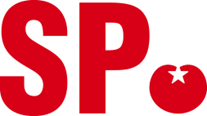 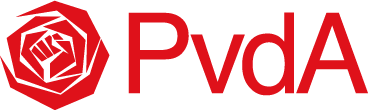 Titel: Meer sociale huur en echt betaalbare koopwoningenProvinciale Staten van Gelderland, in vergadering bijeen op 8 november 2023gehoord de beraadslagingen,constaterende datde woningnood en de woningtekorten het grootst zijn bij sociale huurwoningen en goedkopere koopwoningen,Gelderland net als de rest van Nederland een lange geschiedenis heeft met sociale volkshuisvesting,overwegende datin 2023 is de maximale huur voor een sociale huurwoning het fikse maandbedrag van 808 euro is,voor een woning van 390.000 euro (grens betaalbare koopwoning volgens rijksoverheid) een (gezamenlijk) inkomen nodig is van tenminste 83.000 euro, ruim twee keer een modaal inkomen van 40.000 euro,Vereniging Eigen Huis pleit voor de bouw van extra goedkopere woningen in de categorie tot 260.000 euro,er voldoende aanbod is aan koopwoningen boven de betaalbaarheidsgrens in Gelderland,verzoeken het college van GS in het woonbeleid voor de komende jaren in te zetten op een percentage van 40 procent sociale huurwoningen in de nieuwbouw,in het overige segment met name in te zetten op goedkopere woningen die voor mensen met een modaal inkomen te betalen zijn,als hiervoor een extra financiële bijdrage van de provincie voor nodig is met een voorstel te komen en dit voor te leggen aan provinciale staten,en gaan over tot de orde van de dag.Eric van Kaathoven (SP)Peter Kerris (PvdA)Motie (art. 33 Reglement van Orde)